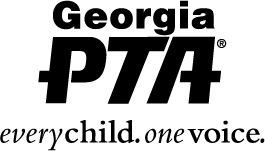 South Fulton Council Awards for 2021-2023Membership Award for Local Unit Membership 2% Increase Good Standing Local Units Award (All Local Units that is Good Standing with Georgia PTA)Highest Percentage Increase for Membership for SFCPTA UnitsHighest Membership Award for SFCPTA
Report WritingVisionary Pin Visionary Pin 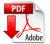 Awarded to PTAs submitting dues for 400 or more members to Georgia PTA by the last business day in August.Pacesetter’s CertificatePacesetter’s CertificateAwarded to PTAs submitting dues for 300-399 members to Georgia PTA by the last business day in August, excluding those who achieved Visionary status.Early Bird CertificateEarly Bird CertificateAwarded to PTAs submitting dues for 200 members to Georgia PTA by the last business day in September, excluding those who achieved Pacesetter’s and Visionary status. (Council will also recognize Local units) Platinum Membership AwardPlatinum Membership AwardAwarded to all PTAs submitting *Target Membership dues and Membership Awards Form to Georgia PTA by the last business day in September.Gold Membership CertificateGold Membership CertificateAwarded to all PTAs submitting *Target Membership dues and Membership Awards Form to Georgia PTA by the last business day in October.Silver Membership CertificateSilver Membership CertificateAwarded to all PTAs submitting *Target Membership dues and Membership Awards Form to Georgia PTA by the last business day in November. (Trophy Presented at Luncheon).